SrijedaSat 1= MatematikaTvoj današnji zadatak je uzeti dvije igračke. Jednu stavi BLIZU sebe, a drugu stavi DALEKO od sebe. Nakon toga oboji dječaka koji se nalazi BLIZU drva.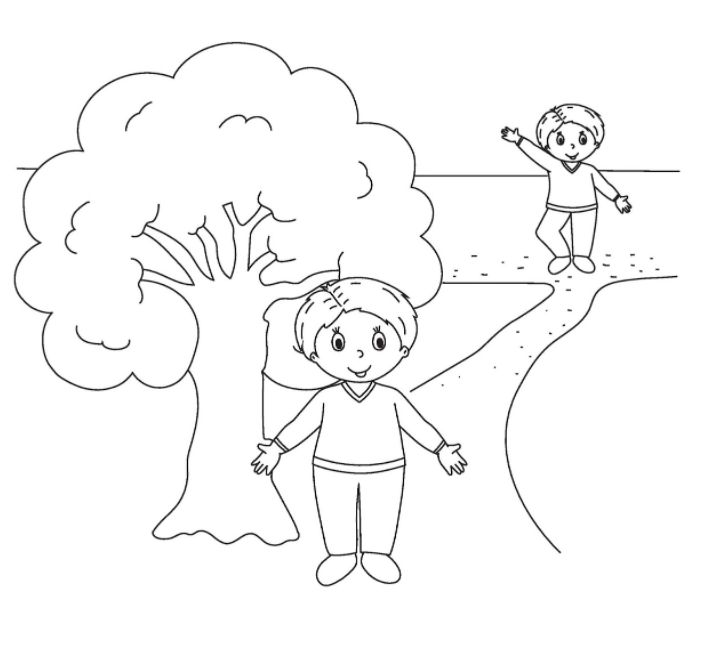 Sat 2= Hrvatski jezikUz podršku odrasle osobe izreži sličice za igru „Memory“. Odigraj „Memory“ s članovima obitelji. Imenuj svaku životinju koju izvučeš.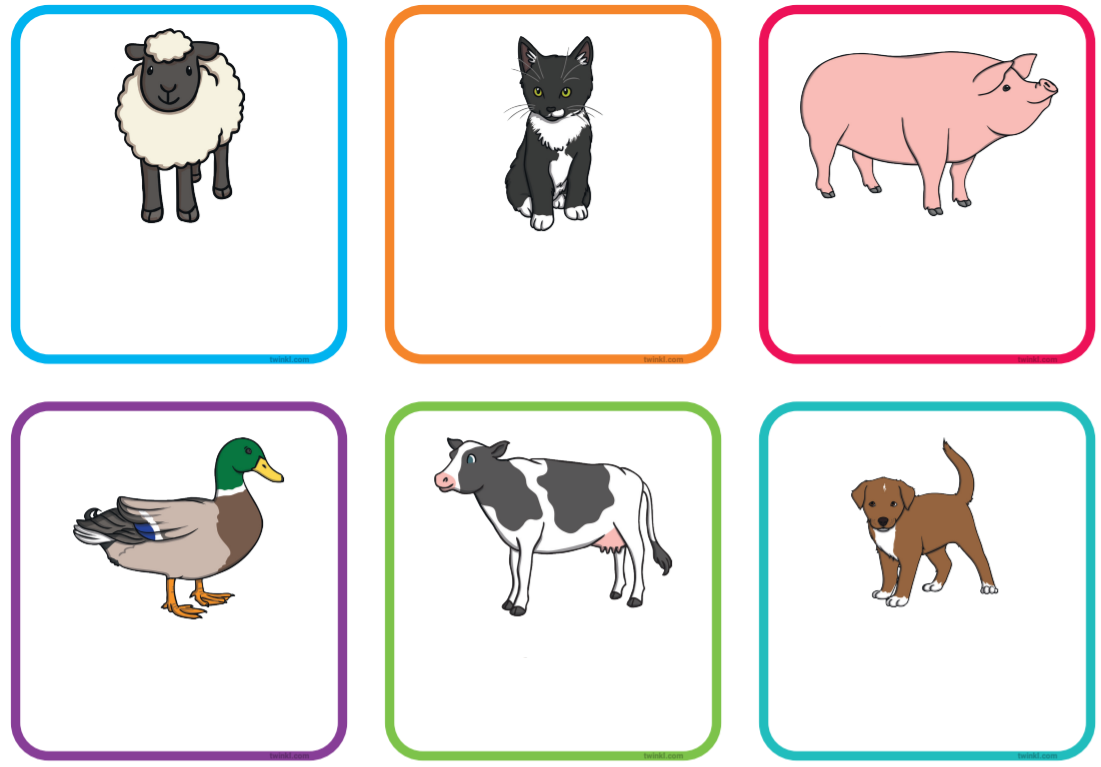 Sat 3= PERPNapiši slovo A i I prema predlošku.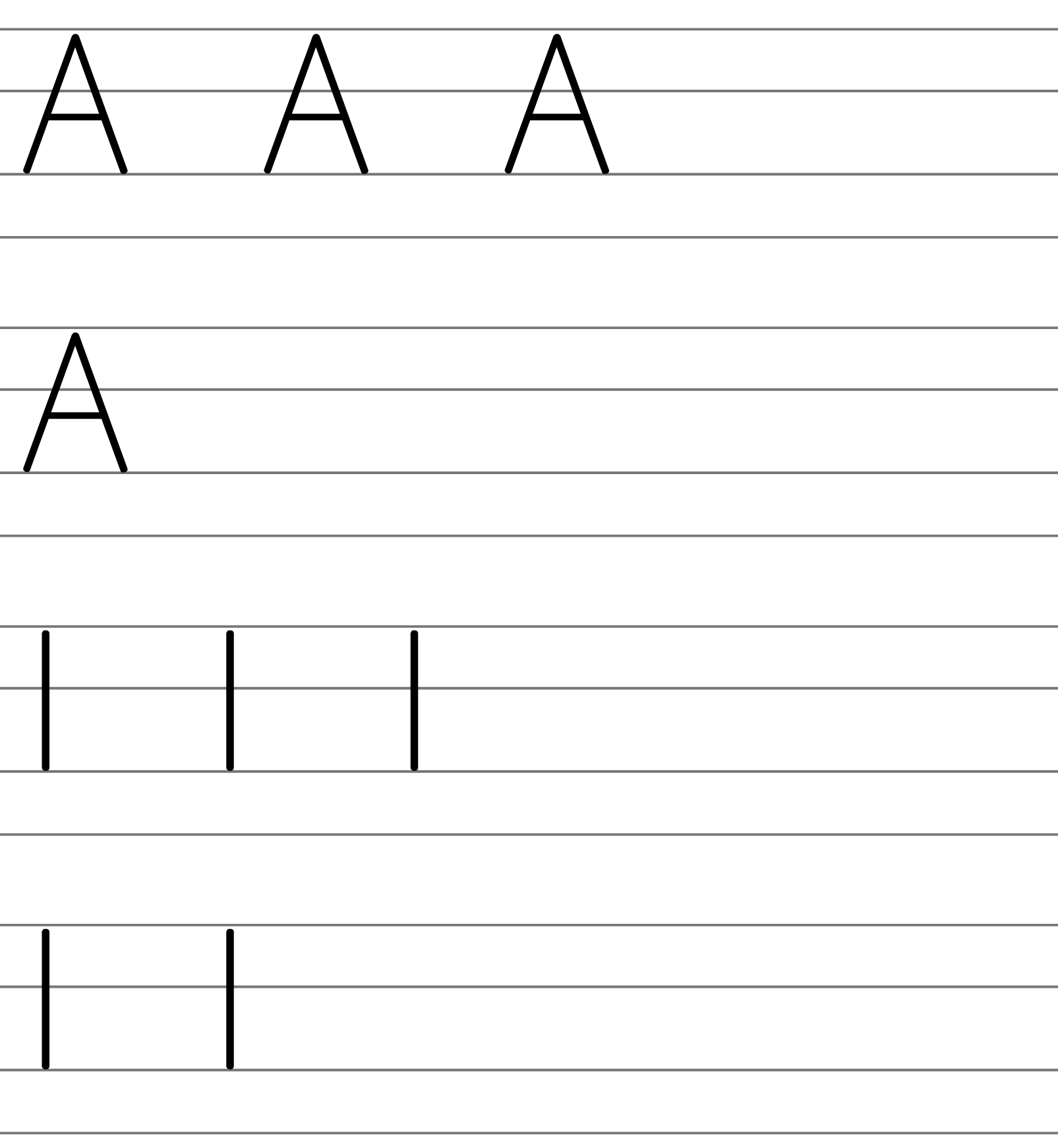 Sat 4= INADragi Tin, sakupi nekoliko listova pa ih iskoristi kako bi izradio leptira. Listove zalijepi unutar crteža.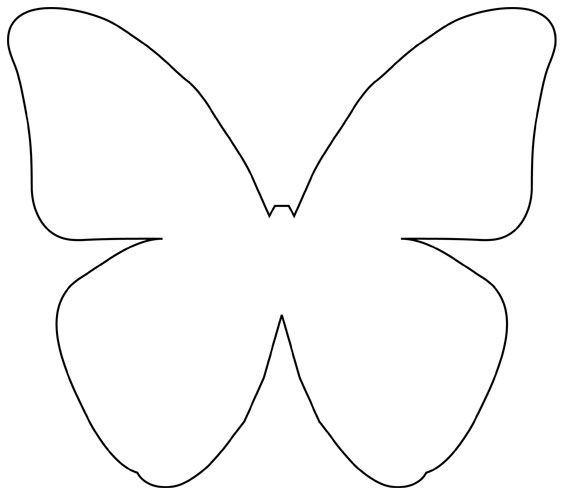 Sat 5= Tjelesna i zdravstvena kulturaTvoj zadatak je pronaći kutiju i loptu. Kutiju udalji od sebe nekoliko koraka. Zadatak ti je loptom pogoditi kutiju. Nemoj odustati dok je ne pogodiš barem 5 puta.